            КАРАР                                                                   ПОСТАНОВЛЕНИЕ   17 ноябрь 2016 й.                                   № 51                          17 ноября 2016 г.О проведении комплекса мероприятий по газовому хозяйству
на территории сельского поселения Зильдяровский сельсовет       В связи с происшедшими трагическими случаями взрыва газа в жилых домах, которые произошли за последние две недели в Тюменской, Рязанской и Ивановской областях, а также в исполнения поручения Президента Российской Федерации, принятых решений на заседании Правительственной комиссии по предупреждению и ликвидации чрезвычайных ситуаций и обеспечению пожарной безопасности, в соответствии с постановлением Правительства Российской Федерации от 30.12.2003 года № 794, в целях минимизации чрезвычайных ситуации на объектах газового хозяйства, руководствуясь постановлением главы муниципального района Миякинский район Республики Башкортостан №741 от 15.11.2016г., П О С Т А Н О В Л Я Ю:Создать межведомственную комиссию по проверке газового оборудования в социально-значимых объектах, а также в местах проживания многодетных семей, одиноких престарелых и социально неблагополучных граждан в следующем составе:Идрисов З.З. – председатель комиссии, глава сельского поселенияЧлены комиссии:-Гареева Г.М. – управляющий делами администрации СП-Саяхова В.М. – специалист администрации СП-Газизов З.Р. – директор МОБУ СОШ с.Зильдярово-Шарифьянов А.З. - представитель Миякинской комплексной службы филиала ОАО «Газпром Газораспределение Уфа» (по согласованию)-Бахтияров А.З. - представитель Миякинской комплексной службы филиала ОАО «Газпром Газораспределение Уфа» (по согласованию)2. Определить и составить перечень социально-значимых объектов,  а также списки мест проживания многодетных семей, одиноких престарелых и социально неблагополучных граждан;3. Разработать графики проверок газового оборудования объектов и внутридомового (внутриквартирного) жилых домов, согласно перечня, расположенных на территории населенных пунктов сельского поселения;4. В срок до 30 ноября текущего года комиссии провести проверки газового оборудования объектов и внутридомового (внутриквартирного) жилых домов, на предмет выявления нарушений требований безопасности при эксплуатации газового оборудования и пожарной безопасности, согласно графика проверок;5. Еженедельно к пятнице (18 и 25 ноября) предоставить сведения о проделанной работе в ЕДДС МР Миякинский район, согласно приложению №1 на электронный адрес eddsmiaki@mail.ru;	6. Контроль за выполнением данного постановления оставляю за собой.     Глава сельского поселения     Зильдяровский сельсовет	                                                                 З.З.Идрисов                   Приложение 1Сведения о проведенных рейдовых осмотрахпо сельскому поселению Зильдяровский сельсоветГлава сельского поселения                                                                                         З.З.ИдрисовБашkортостан РеспубликаhыМиәкә районы муниципаль районының Елдәр ауыл советы ауыл биләмәhе Хакимиәте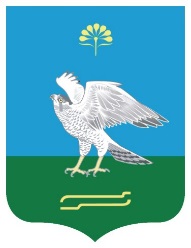 Республика БашкортостанАдминистрация сельского поселения Зильдяровский сельсовет муниципального района Миякинский район№  п/пПоказательКол-во1Общее количество газифицированных объектов из них:1.1Многоквартирные дома1.2Объекты социальной сферы2Количество объектов, в которых проведены рейдовые осмотры, из них:2.1Многоквартирные дома2.2Объекты социальной сферы3Проведено рейдовых осмотров, задействовано человек всего, из них:3.1представители организаций, осуществляющих обслуживание внутридомового газового оборудования3.2представители государственного жилищного надзора и контроля3.3представители организаций, обслуживающих многоквартирные дома4Проинструктировано количество человек5Распространено листовок6Оборудовано стендов, содержащих информацию по безопасной эксплуатации газового хозяйства7Освещено в периодической печати8Количество проведенных заседаний КЧСиОПБ по вопросам  безопасности эксплуатации газового оборудования: